	 First Quarter Report (June Mtg)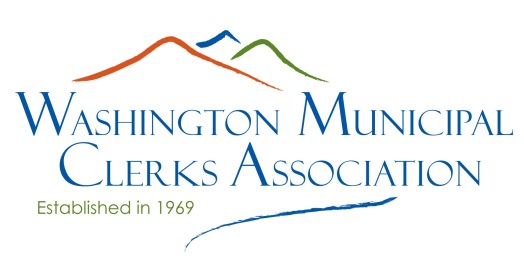 	 Second Quarter Report (Oct Mtg)	 Third Quarter Report (Jan Mtg)	 Year-End Report (Mar Mtg)TO:	WMCA President and Executive CommitteeFROM:	     COMMITTEE:	     DATE:	     SUMMARY OF ACTIVITIES:      ACTION REQUESTED:   YES   NORECOMMENDATION:       ALTERNATIVES:      FISCAL IMPACT:      Revenues:				Budgeted Amount		Revenues Generated     		$      		$      	     		$      		$      	Expenditures:				Budgeted Amount		Amount encumbered & 									expended     		$      		$      	     		$      		$      	     		$      		$      	